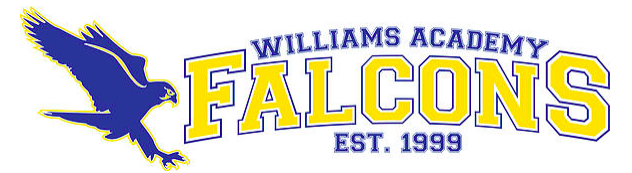 Marjorie Williams Academy, 2020 - 2021				129 Allen Circle			P: (828) 733-5241				Crossnore, NC 28616		F: (828) 737-7915https://www.williamsacademy.org/CEEB code: 340946CONTACTSPrincipal: Dr. Cyndi Austin							CFO/Data Manager: Brandi LawsDirector of Student Affairs: Stacey Clark						Testing Coordinator: Randi-Jo ForbesSenior Adviser: Whitney Shoupe							College Adviser: Kallie KresslyGENERAL INFORMATIONWilliams Academy is a rural public K-12 charter school and is 1 of 2 high schools in Avery County.Located on the campus of the Crossnore School, a non-profit residential foster care home for children.Along with residential students, Williams Academy also serves students from the Avery County community.Williams Academy qualifies as a Title I school.SCHOOL DEMOGRAPHICS9-12 Enrollment: about 30 studentsSenior Class: 3 students, with 60% being residential and 30% communityCalendar Type: traditional, with 2 18-week semestersSchedule Type: 4x4 block, 90 minutes each8 potential credits per school year32 potential credits by graduation	Free & Reduced Lunch: 100% of students – (CEP)Composite ACT Score (2018-2019): 16.1 on averageCOURSE LEVELS & TYPESStandard College PreparatoryOnline College Preparatory: Students may take Spanish I and II online through North Carolina Virtual Public High School. Additional online courses may be offered to supplement the curriculum as needed due to school size and funding limitations on hiring full-time faculty.Honors*Limited Dual Enrollment courses available.No Advanced Placement,Career and Technical Education, or JROTC courses are available to students.*A course may be designated as Honors if a student and teacher agree that the student is qualified for more rigorous coursework. All honors courses are taught in the same classroom at the same time as the standard course, with the honors student being assigned additional/alternate more challenging coursework.GRADUATION REQUIREMENTSIn addition to the state of North Carolina’s Future-Ready Core graduation requirements, all seniors must complete a senior project, which is most often done during a separate course.GPA & RANK:All courses are included in cumulative grade point averages and class rankings. Class rankings are calculated using weighted GPAs.WEIGHTED SCALE:College Preparatory A = 4.0 quality pointsHonors A = 4.5 quality pointsDual Enrollment A = 5.0GRADING SCALE: NC 10-Point ScaleA = 90 - 100B = 80 - 89C = 70 - 79D = 60 - 69F – 0 – 59EXTRACURRICULAR ACTIVITIESIntramural 1Athletics: Cross country, basketball, cheerleading, soccer, and track and field.  Clubs: None available.CLASS OF 2018 POST GRADUATION			CLASS OF 2019 POST GRADUATIONCohort: 2						Cohort: 84-Year Post-Secondary: 50% (1 students)		4-Year Post-Secondary: 38% (3 students)2-Year Post-Secondary: 50% (1 students)		2-Year Post-Secondary: 50% (4 students)